Freitag 29. bis Sonntag 31. Oktober 2021FREITAG:Individuelle Anreise mit Auto oder Zug (Fahrgemeinschaften) „Türöffnung“ / Zimmerbezug ab 16 UhrApéro und Spaghetti Plausch ab 18.00 UhrSAMSTAG:Gemeinsames Frühstück um 9.00 Uhr3-4 Stunden Workshop mit Lachyoga-Übungen und Trommel-UnterrichtZeit für Spaziergänge und Spiele, je nach WetterAbendessen im Restaurant, individuell und exklusiv der KurskostenSONNTAG:Frühstück um 9.00 Uhr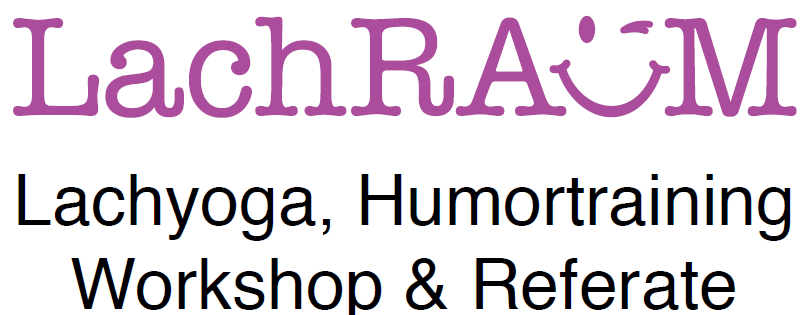 Trommel- und Lach-ZeitWeekend-AusklangIndividuelle Abreise ab 12 UhrLACHEN UND TROMMELNLachyoga zum Kennenlernen und Lachspiele für die GruppeEinführung ins Trommelspiel auf Djembés (Keine Vorkenntnisse nötig)Instrumente werden zur Verfügung gestellt  LACHEN & TROMMELNWEEKEND WORKSHOP IN DEN BERGEN -Im ruhigen Dörfchen MONSTEIN bei Davos -Im rustikalen Chalet Ducan auf 1600 MüM-Organisation und Leitung:BARBARA BUCHER SENNCoach, Lachyogaleiterin, Musikpädagogin079/ 821 89 42, b-bucher@hotmail.chwww.lachraum.chKURSKOSTEN: FR. 290.- Inkl. 2 Übernachtungen im rustikalen Chalet, 2x Frühstück, Spaghetti Plausch, Getränke, Obst, Workshop und Instrumenten BenützungEigene Bettwäsche und Frottiertücher bitte mitbringen2 Doppelzimmer & 2 EinzelzimmerTeilnehmerzahl max. 5 PersonenIch freue mich riesig auf Deine Anmeldung!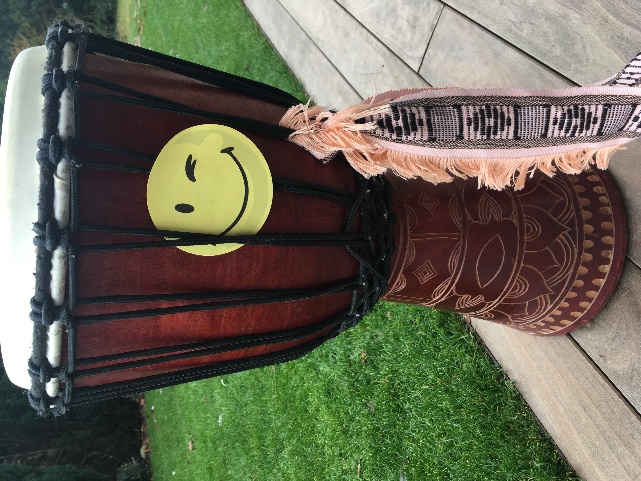 